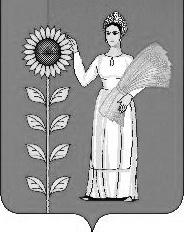 Липецкая областьДобринский муниципальный районСовет депутатов сельского поселения  Верхнематренский сельсовет40-я сессия шестого созыва                                                       Р Е Ш Е Н И Е28.07.2023 г.                             с. Верхняя Матренка                         № 145 – рсО внесении изменений в Положение "О бюджетном процессе сельского поселения Верхнематренский сельсовет Добринского муниципального района Липецкой области Российской Федерации"        Рассмотрев представленный администрацией сельского поселения проект решения "О внесении изменений в Положение "О бюджетном процессе сельского поселения Верхнематренский сельсовет Добринского муниципального района Липецкой области Российской Федерации", принятое решением Совета депутатов сельского поселения Верхнематренский сельсовет № 206-рс от 26.08.2020г., руководствуясь Бюджетным кодексом Российской Федерации от 31 июля 1998 г. № 145-ФЗ, Федеральным законом № 131-ФЗ от 06.10.2003г. " Об общих принципах организации местного управления в Российской Федерации", Уставом сельского поселения Верхнематренский сельсовет, Совет депутатов сельского поселения Верхнематренский сельсоветРЕШИЛ:1. Внести изменения в Положение "О бюджетном процессе сельского поселения Верхнематренский сельсовет", принятое решением Совета депутатов сельского поселения Верхнематренский сельсовет № 206-рс 26.08.2020г. (прилагаются).2. Направить указанный нормативно-правовой акт главе сельского поселения для подписания и официального опубликования.3. Настоящее решение вступает в силу со дня его официального обнародования.Председатель Совета депутатов  сельского поселения  Верхнематренский сельсовет                                        Л.И.БеляеваПриняты  решением Совета депутатов  сельского поселения  Верхнематренский сельсовет  № 145 - рс от 28.07.2023 г.  Изменения  в Положение "О бюджетном процессе сельского поселения Верхнематренский сельсовет Добринского муниципального района Липецкой области Российской Федерации"В Положение "О бюджетном процессе сельского поселения Верхнематренский сельсовет Добринского муниципального района Липецкой области Российской Федерации", принятое решением Совета депутатов сельского поселения Верхнематренский сельсовет от 26.08.2020 № 206-рс (с внесенными изменениями от 07.12.2021 года № 69-рс) внести следующие изменения:В статье 501.абзац 1 изложить в новой редакции:"Под кассовым планом понимается прогноз поступлений в бюджет и перечислений из бюджета в текущем финансовом году в целях определения прогнозного состояния единого счета бюджета, включая временный кассовый разрыв и объем временно свободных средств."2. в абзаце 3 слова "кассовых выплат" заменить на слово "перечислений"3. абзац 5- отменить.Глава сельского поселения  Верхнематренский сельсовет                                           Н.В.Жаворонкова